Тема недели:  Комнатные растения. 27.04 – 01.05.2020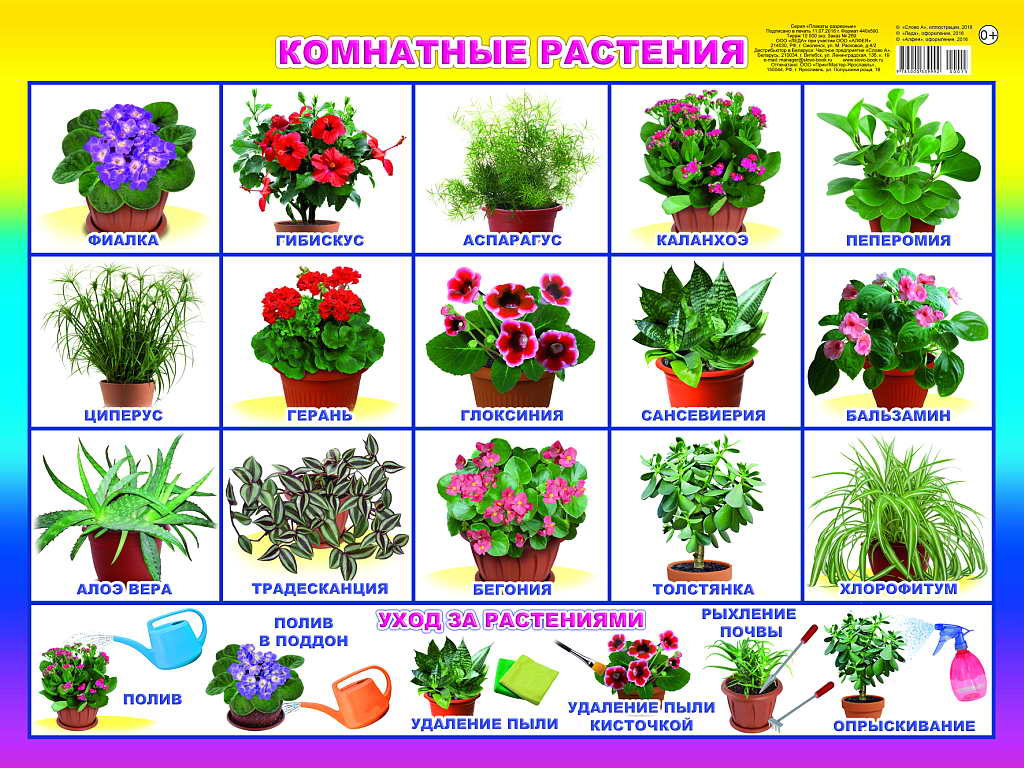 Задание 1.-дома рассмотреть комнатные растения, объяснить, почему так называются, для чего люди дома держат комнатные растения,-обратить внимание на их внешний вид, особенности строения, характерные признаки;- выучить с ребенком некоторые названия комнатных растений;- объяснить, как нужно ухаживать за растениями (поливать, поворачивать к солнцу, смывать пыль с листьев, вытирать листья, опрыскивать), объяснить для чего это нужно;- провести с ребенком совместную деятельность по уходу за комнатными  растениями;— объяснить ребенку, для чего нужно ихполивать, поворачивать к солнцу или содержать в тени, смахивать с листьев пыль.Новая лексика:Существительные: растение, цветок, фикус, фиалка, кактус, лист, лепестки, серединка, корень, стебель, ворсинки, земля, горшок, вода, свет;Прилагательные: Красивый, нежный, цветущий, широкий, узкий, колючий, короткие, мощный, гладкие, зеленый, розовый, комнатный;Глаголы: Расти, цвести, выращивать, любоваться, вытирать, протирать, поливать, ухаживать, рыхлить.Задание 2.Беседа «Комнатные растения»Побеседуйте с ребенком о комнатных растениях;• Назови одним словом, что это. (растения, цветы);• Объясни, почему эти растения мы называем комнатными?;• Перечисли растения, которые растут дома (2 – 3 растения)• Как мы должны ухаживать за растениями? (Поливать, удобрять, рыхлить почву, опрыскивать, пересаживать, протирать пыль с листочков и т.д.)• Расскажи, что есть у всех растений? (корень, стебель, листья, бутоны, цветы). Расскажи, для чего растению нужны корень и листья?Задание 3. (приложение1)Заучивание стихотворения «Фиалка» Рано-рано поутру Лейку новую беру.Мне воды не жалко. Пей, моя фиалка!Составление рассказа-описания о фиалке по данному плану. Развитие связной речи. Это фиалка. Она красивая. У нее зеленые листья и розовые цветы. Она растет в коричневом горшочке. Ее нужно поливать, подкармливать.Задание 4Дидактические игры«Четвертый лишний» Кактус, герань, незабудка, фикус (Незабудка – лишняя, т.к. не является комнатным растением)Согласование числительных, местоимений, наречий с существительными. Один мак; моя ромашка; много васильков и т.д. 6. Образование множественного числа существительных. Кактус - кактусы. И т.д.Игра «Назови ласково». Цветок — цветочек Лист — Стебель — Корень — и т.дСоставить предложение по двум предметным картинкам. (Закрепление в речи простых предлогов).  (Приложение2)Образец: Фиалки посажу в горшок. Горшок (фиалку) поставлю на стол.«Послушай и повтори»Предложить ребенку внимательно прослушать 4 названия комнатных растений и повторить по памяти:Например: Кактус, фиалка, герань, фикусЗадание 5.Артикуляционные упражнения1. «Протираем листочки» (улыбнуться, показать зубы, широким языком медленно провести с наружной стороны зубов, имитируя чистящие движения, также чистим нижние зубы выполнять под счет до 6раз)2. «Стебелек» В горшках растут цветы, у них крепкий стебелёк (улыбнуться открыть рот, присосать язык к нёбу, открывать и закрывать рот, не отрывая языка от нёба выполнять под счет до 6 раз)3. «Рыхлим землю» (рот приоткрыт, губы в улыбке, кончик языка ударяется об альвеолы за верхними зубами выполнять под счет до10 р)Дыхательное упражнение «Цветок распускается»И.п.: руки на затылке, локти сведены (закрытый бутон). Выполнение: медленно, поднимаясь на носки, вытянуть руки вверх и в стороны – вдох (цветок раскрывается). Возвращение в и.п. – выдох. Медленно, 4-6 раз.Пальчиковая гимнастика «Комнатные растения»На окно скорее глянь: (показать обе ладошки)Здесь у нас цветёт герань. (сгибают пальцы в кулачок, начиная с мизинца)А здесь красавец бальзамин,Амариллис рядом с ним.Фуксия, бегония –Мы все названья помним! (раскрыть ладошку)Мы взрыхлим цветы, польём, (пошевелить опущенными вниз пальцами)Пусть подрастают день за днём! (обе ладошки соединить «бутончиком», поднять над головой и раскрыть «цветком»)Координация речи с движениемНа окне в горшочкахПоднялись цветочки.(Сидят на корточках,Медленно встают.)К солнцу потянулись, Солнцу улыбнулись.(Тянутся на носочках,Руки вверх,  а затем в стороны).Задание 6 (Приложение 3)Занятия по лепке «Кактус в горшочке»Задачи: Создать условия для формирования умения лепить предмет из пластилина и доводить его до нужного результата при помощи природных материалов.  Создать условия для развития умения раскатывать шар ладонью и придавать ему овальную форму. Создать условия для познавательного развития детей о кактусах, как о домашних растениях.Задание 7 (Приложение 4)Занятия по аппликации «Фиалка»Задачи:  Закреплять представления детей о комнатных растениях, о способах ухода за ними. Закреплять умения: предварительно выкладывать на листе бумаги готовые детали ,составляя изображение и наклеивать их. Аккуратно пользоваться клеем.Задание 8 Чтение художественной литературы. 1. В. Степанова, Е. Благининой «Огонёк»,2. Я. Колас «Цветок».3 А. К. Толстой «Колокольчики мои…»,Приложение 1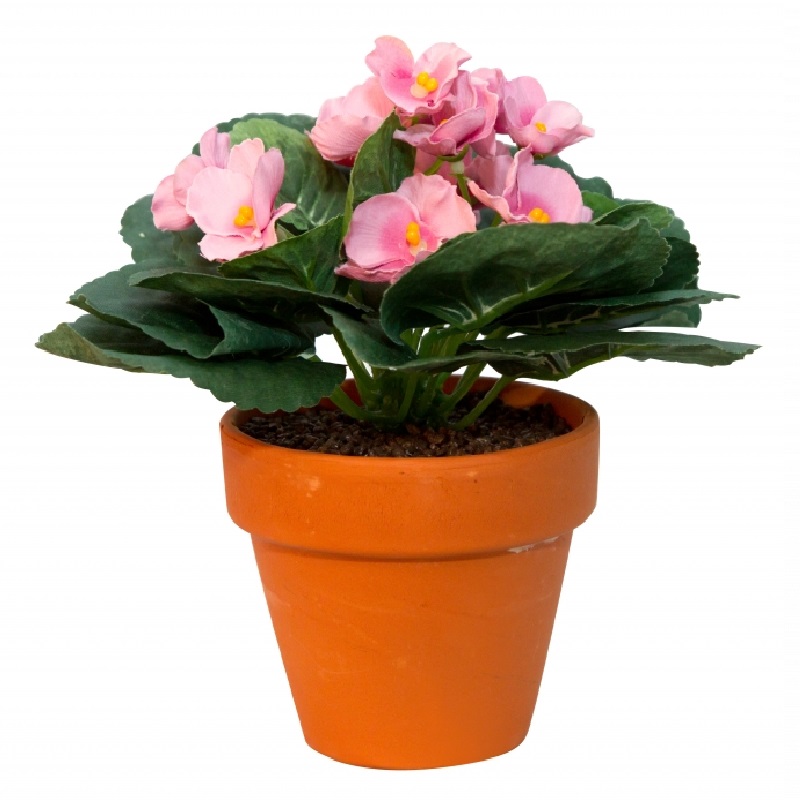 Приложение 3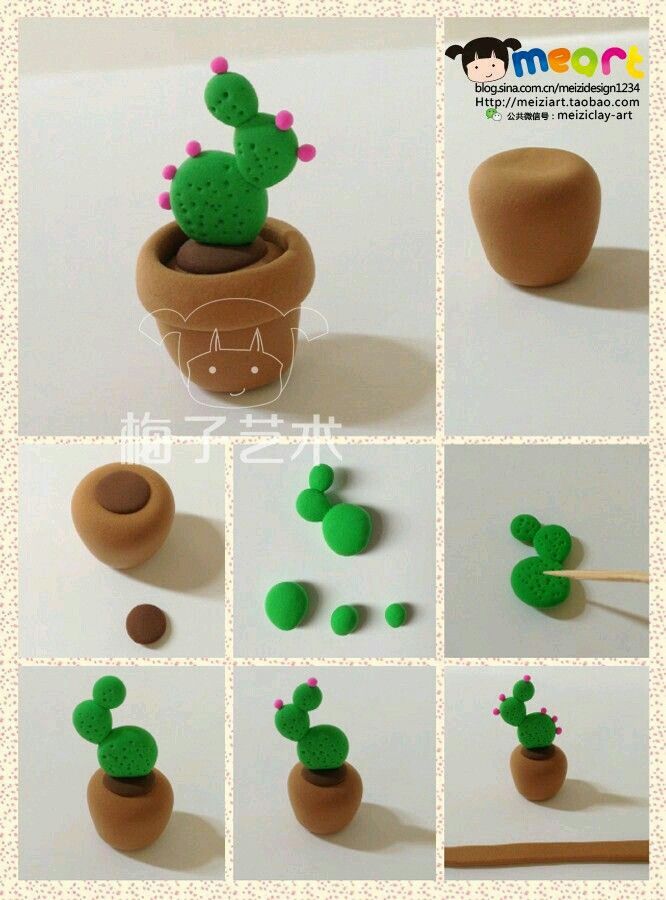 Приложение 2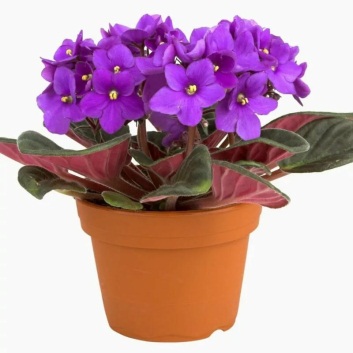 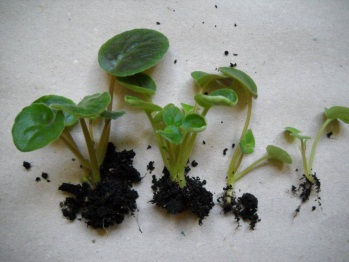 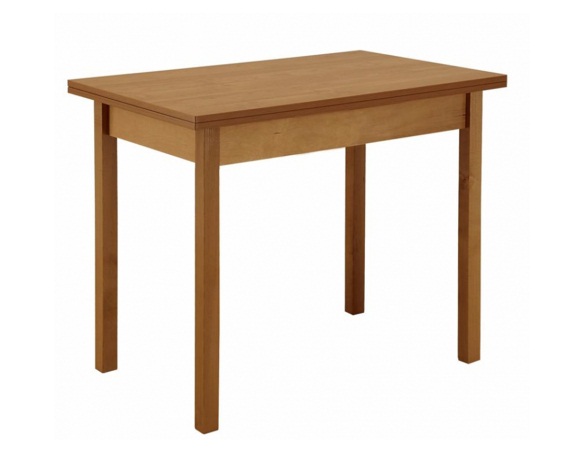 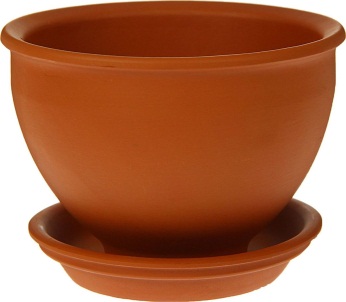 Приложение 4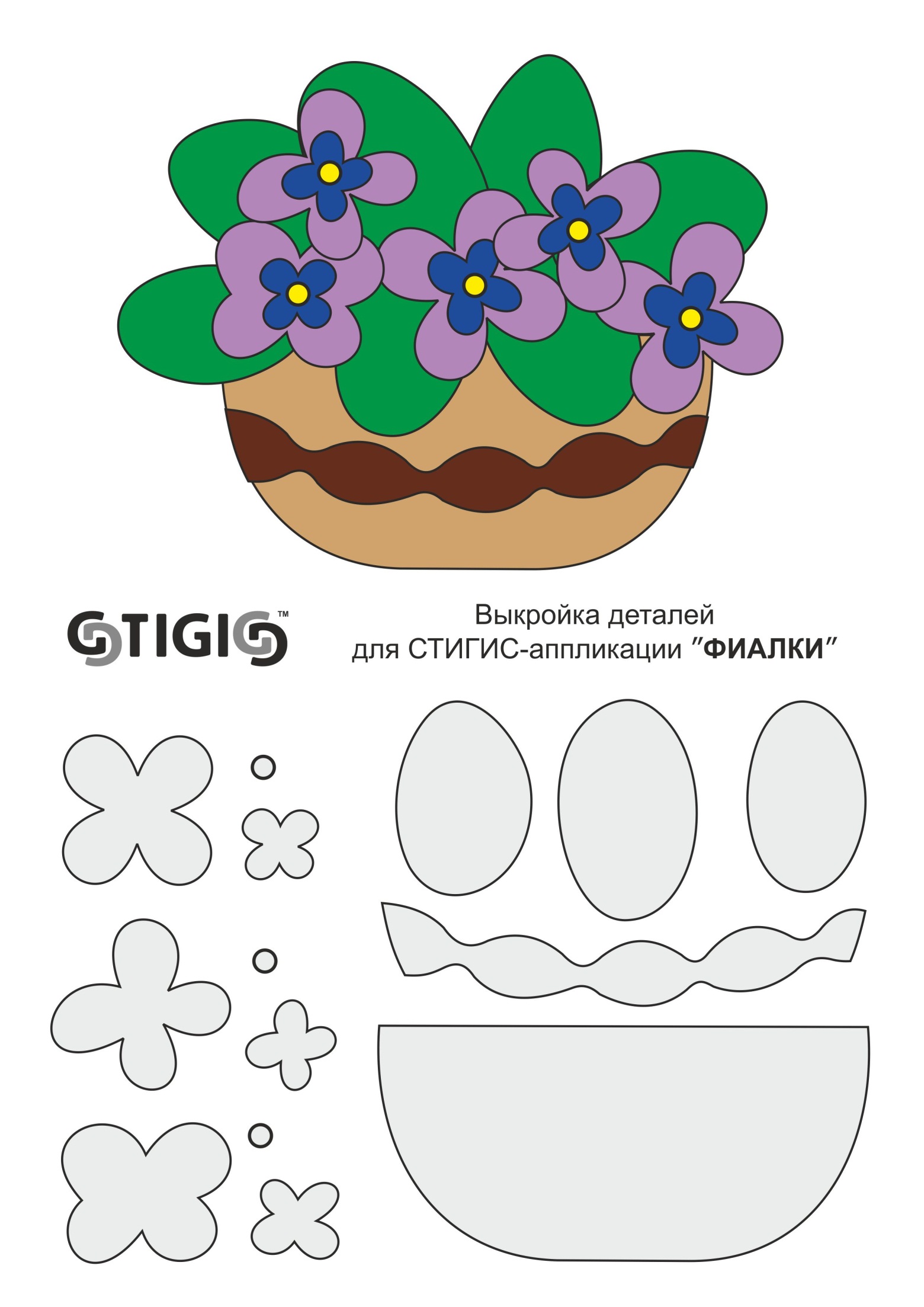 